平成29年度受託事業「訪問看護従事者研修会（管理編）」および公開講座　開催要項１　ね ら い訪問看護管理に必要な知識・技術を学び、安全で質の高い訪問看護の在り方を考える。２　主　　催　　公益社団法人新潟県看護協会（訪問看護推進課）当該事業は新潟県からの委託により当協会が実施する３　会　　場　　新潟県看護研修センター　　　　新潟市中央区川岸町2-11（℡　025-265-4188）４　対 象 者　　新潟県内で訪問看護に従事している管理者、又は指導的立場にある者全日受講できる者　　　　　　　　　２５名公開講座　　　　　　　　　　　　　３０名５　開 催 日　　平成２９年　８月２６日（土）公開　９月　２日（土）・２９日（金）公開・３０日（土）公開１０月１４日（土）公開・２８日（土）公開（計６日間、内公開５日間）６　開催時間　　９：４５～１５：４５（8月26日のみ開講式のため９：３０～）７　プログラム　　別紙のとおり※講師や会場などの都合で変更になる場合があります。変更の際は新潟県看護協会ホームページでお知らせいたします。８　経　　費　　１）受講料　無料２）講師が指定して使用するテキスト代は実費負担となることがある３）演習で使用する材料等は実費負担とする９　修了証の発行　　６日間すべて出席した者に発行する10　受講申込方法１）所定の申込書に記入　通し研修（様式１）、公開講座（様式６）（研修計画冊子よりｺﾋﾟｰ、もしくはHPよりﾀﾞｳﾝﾛｰﾄﾞ）申込者が複数の場合は必ず優先順に記入して下さい。２）申込先　〒951-8133　　新潟市中央区川岸町２丁目１１番地新潟県看護協会『訪問看護・管理編』係郵送、もしくはFAX：０２５－２３３－７６７２　で申込11　申込締切　　平成２９年　７月３１日（月）12　受講可否の通知締切りから１０日以内に受講できない方にのみ連絡いたします。連絡が無い場合には受講可能です。（詳細は教育研修計画をご覧ください）13　そ の 他１）８月２６日（土）は９：３０からオリエンテーション・開講式を行います。受付は９：００から９：３０までに済ませてください。２）昼食の必要な方は、当日、出店販売がありますのでご利用下さい。３）都合により講師及び研修日時の変更がある場合があります。変更の際は新潟県看護協会ホームページでお知らせいたします。http://www.niigata-kango.com/　　 ４）過去に訪問看護従事者研修会【管理編】を受講された方は受講年度を申込書の備考欄に必ず記入してください。14　問合せ先　　新潟県看護協会 訪問看護推進課 TEL：025-265-4188　FAX：025-233-767215　会場への道順略図【新潟県看護研修センター】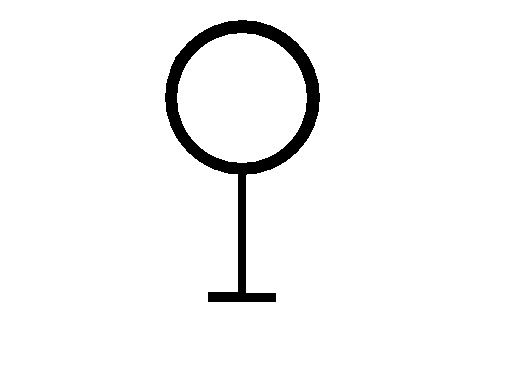 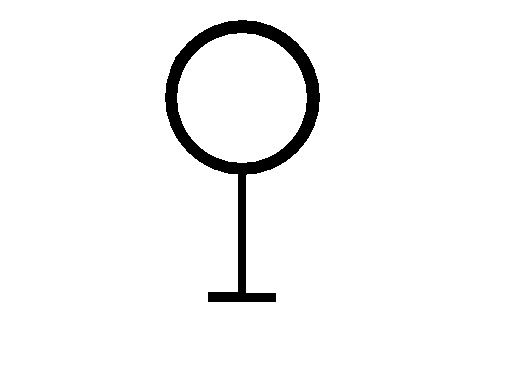 ※会場には駐車スペースがありません。また、県立がんセンター新潟病院の駐車場への乗り入れは迷惑となりますので、必ず公共の交通機関をご利用ください。　　・JR：新潟駅より越後線で白山駅下車　南口出てすぐ　　・バス：新潟駅万代口より（Ｂ１：萬代橋ライン　青山行）→白山駅下車　徒歩３分